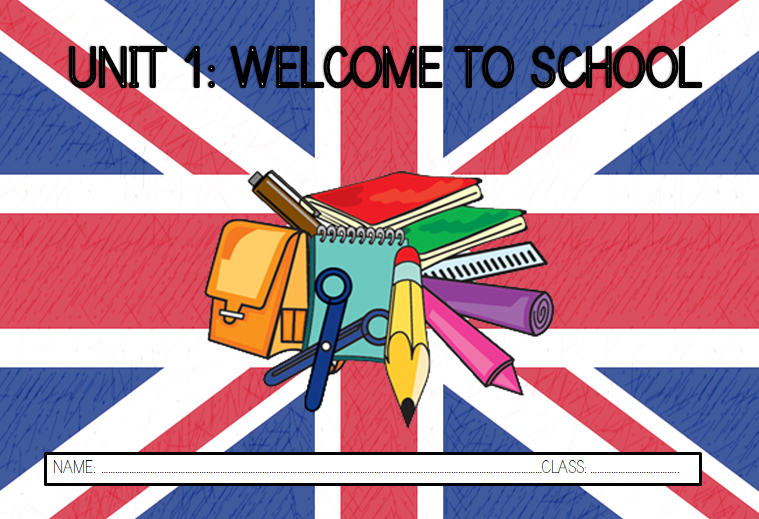 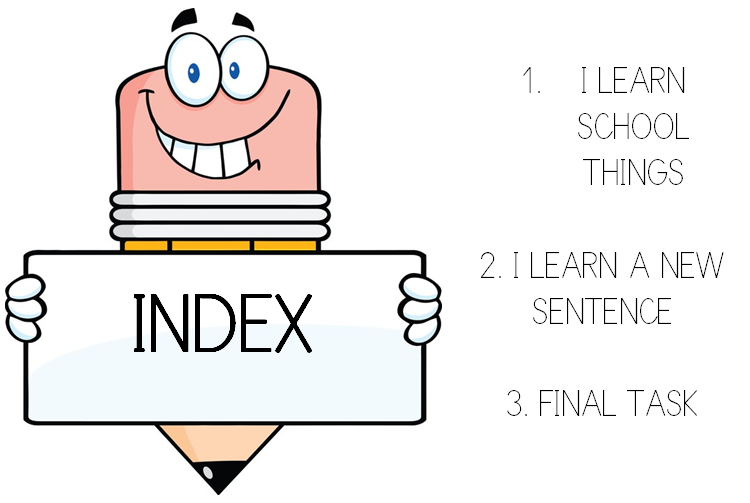 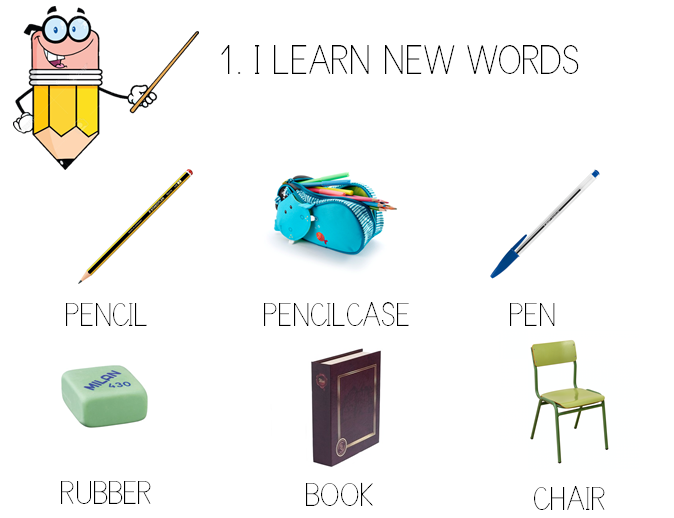 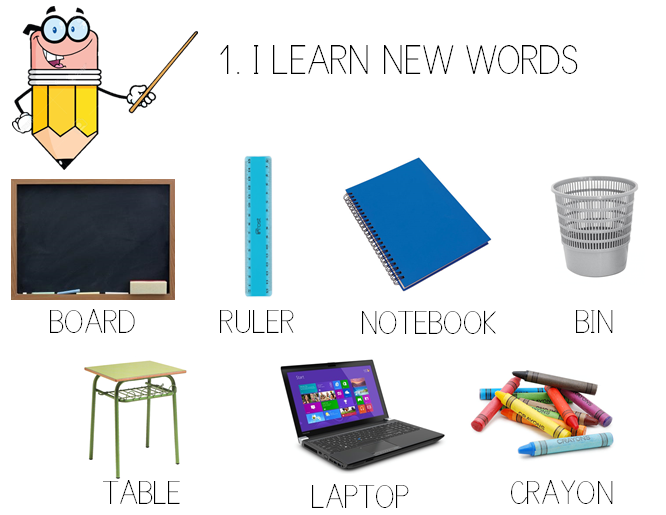 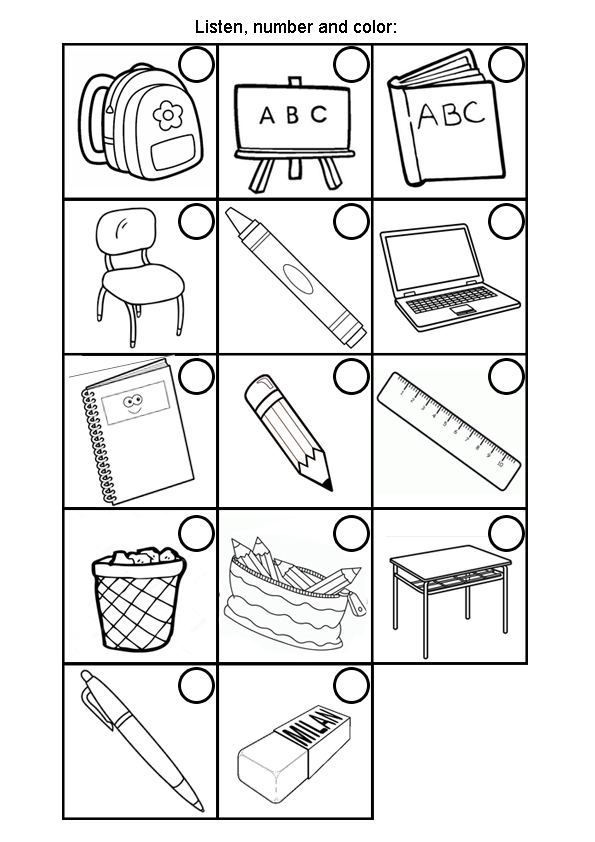 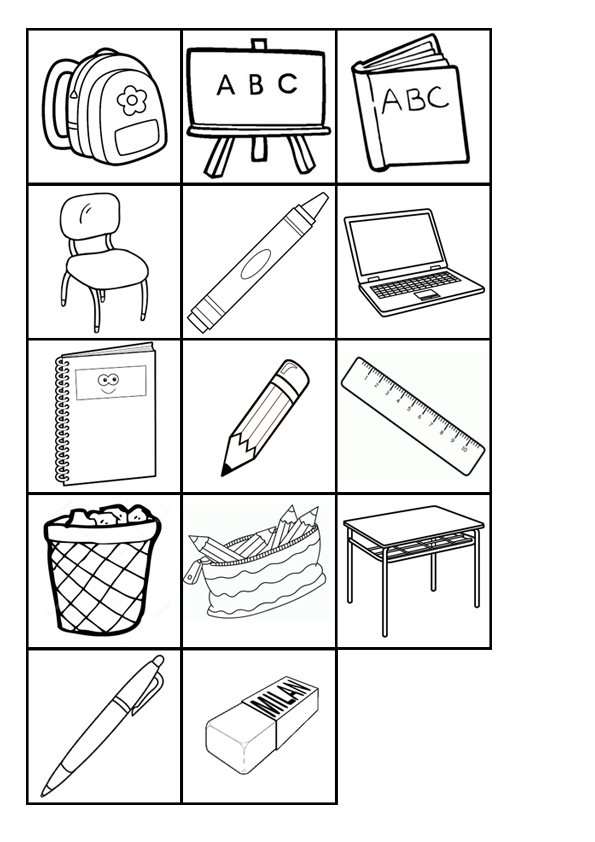 Name: …………………………………………………………………   Short date: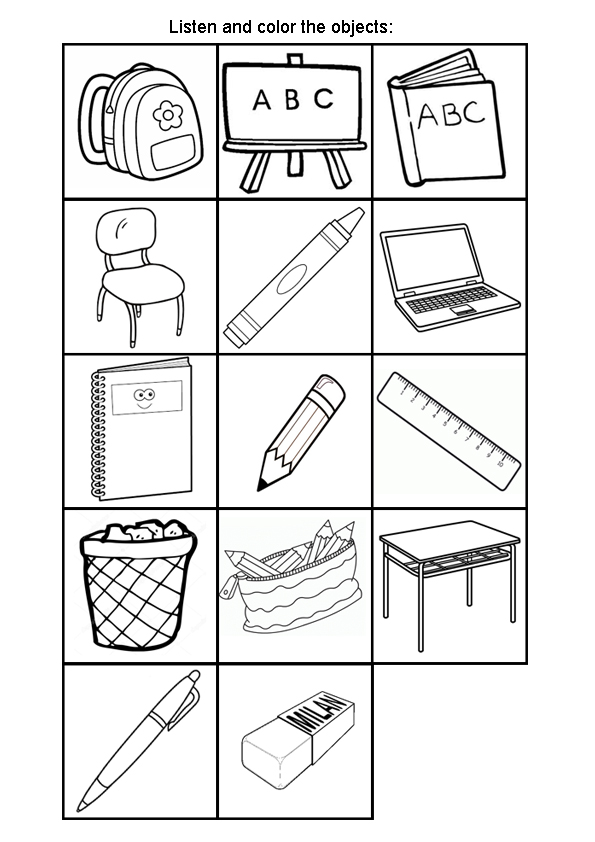 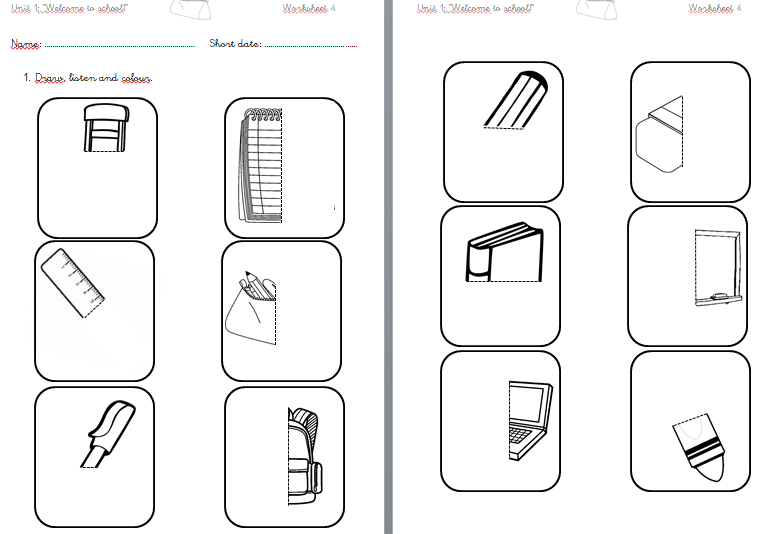 Listen and number.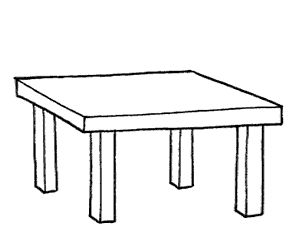 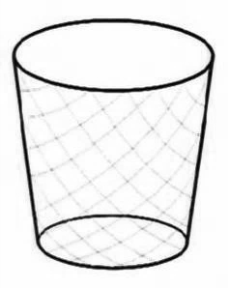 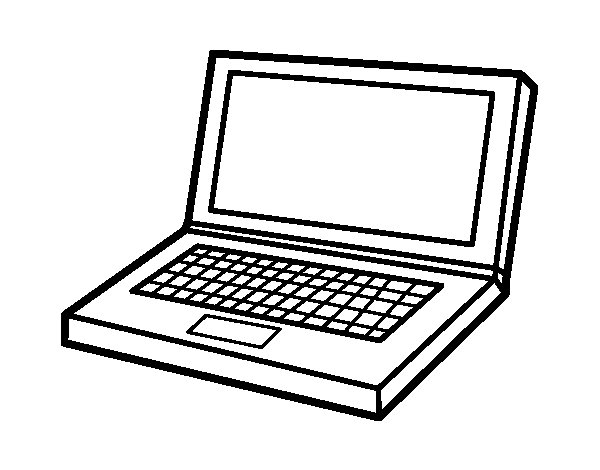 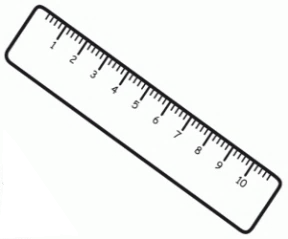 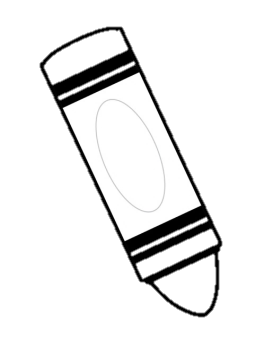 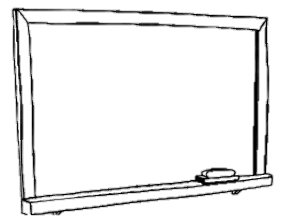 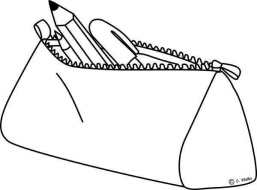 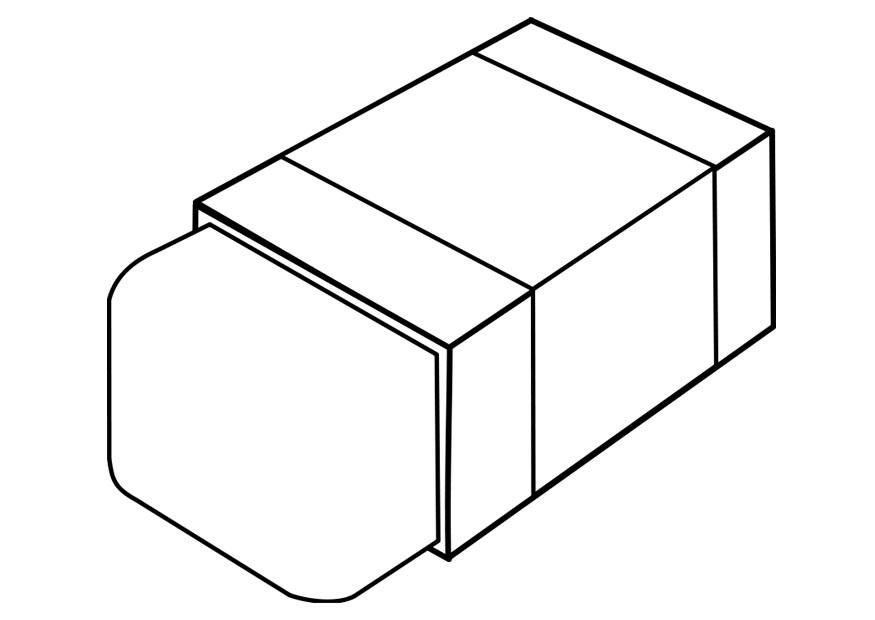 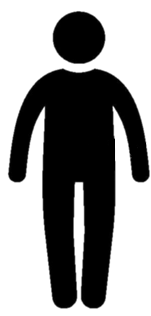 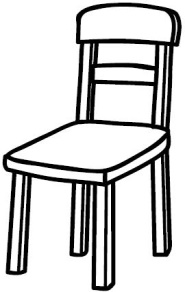 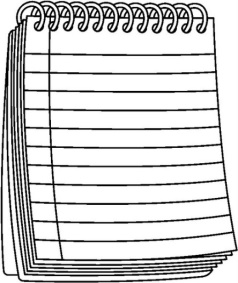 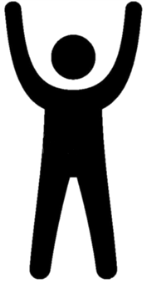 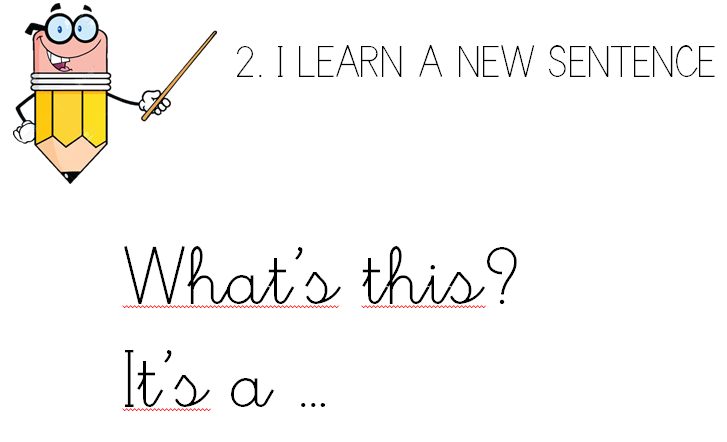 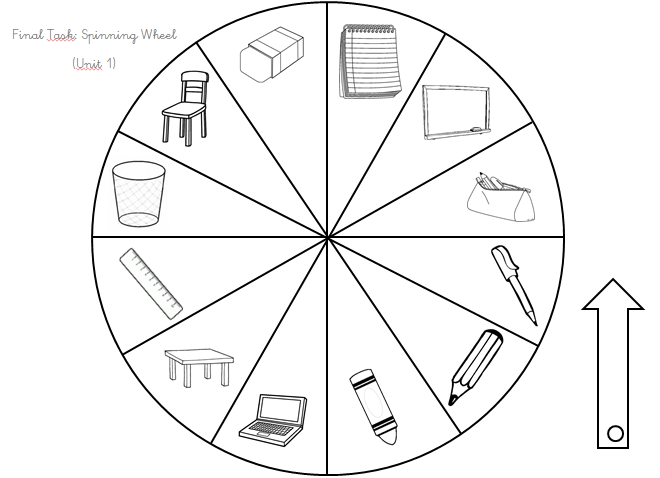 